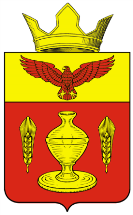                                                      ВОЛГОГРАДСКАЯ ОБЛАСТЬПАЛЛАСОВКИЙ МУНИЦИПАЛЬНЫЙ РАЙОНАДМИНИСТРАЦИЯ ГОНЧАРОВСКОГО СЕЛЬСКОГО ПОСЕЛЕНИЯ         П О С Т А Н О В Л Е Н И Е	п.Золотари« 05  мая  2016 года                                                                                                             №44                                                           О внесении изменений и дополнений в Постановление № 48 от 28 ноября 2013г «Об  утверждении  Плана  перевода в электронный  вид Муниципальных услуг администрации Гончаровского сельского поселения Палласовского муниципального района Волгоградской области» (№27 от 03.03.2016г.)С целью приведения законодательства Гончаровского сельского поселения в соответствии с действующим законодательством, руководствуясь статьей 7 Федерального закона от 06 октября 2003 года № 131-ФЗ «Об общих принципах организации местного самоуправления в Российской Федерации», администрация Гончаровского сельского поселенияПОСТАНОВЛЯЕТ:         1. Внести изменения и дополнения в Постановление Администрации Гончаровского сельского поселения № 48 от 28 ноября 2013 г  «Об  утверждении  Плана  перевода в электронный  вид Муниципальных услуг администрации Гончаровского сельского  поселения Палласовского муниципального района Волгоградской области» (далее – постановление)( в редакции  №27 от 03.03.2016г.)           1.1 Приложение к постановлению изложить в новой редакции согласно приложения к настоящему постановлению.     2. Контроль за исполнением настоящего постановления оставляю за собой.     3. Настоящее Постановление вступает в силу с момента официального опубликования (обнародования Глава Гончаровскогосельского поселения                                                              К.У.НуркатовРег. № 44/2016                                                                                                                                                 Приложение                                                                                                                                                           к постановлению                                                                                                                                                                                           администрации Гончаровского                                                                                                                                                                         сельского поселения № 44                                                                                                                                                                 от 05 мая 2016 годаПланПеревода в электронный вид муниципальных услуг  администрации Гончаровского сельского поселенияПримечание (этапы перевода государственных  и муниципальных услуг в электронную форму):1 этап: размещение информации об услуге (функции) в Сводном реестре государственных и муниципальных услуг (функций) и на портале государственных и муниципальных услуг (функций) ;2 этап: размещение на портале государственных и муниципальных услуг (функций) форм заявлений и иных документов, необходимых для получения соответствующих услуг и обеспечение доступа к ним для копирования и заполнения в электронном виде;3 этап: обеспечение возможности для заявителей в целях получения услуги представлять документы в электронном виде с использованием портала государственных и муниципальных услуг (функций);4 этап: обеспечение возможности для заявителей осуществлять с использованием портала государственных и муниципальных услуг (функций) мониторинг хода предоставления услуги (исполнения функции);5 этап: обеспечение возможности получения результатов предоставления услуги в электронном виде на портале государственных и муниципальных услуг (функций), если это не запрещено федеральным законом.№ п/пНаименование услугиПоставщик услугиЭтапы перевода  услуги в электронную форму(см. примечание)Этапы перевода  услуги в электронную форму(см. примечание)Этапы перевода  услуги в электронную форму(см. примечание)Этапы перевода  услуги в электронную форму(см. примечание)Этапы перевода  услуги в электронную форму(см. примечание)№ п/пНаименование услугиПоставщик услуги1 этап2 этап3 этап4 этап5 этап1Прием заявлений и выдача документов о согласовании переустройства и (или) перепланировки жилого помещенияАдминистрация Гончаровского сельского поселения01.04.201401.08.201401.12.201601.07.201701.12.20173Принятие документов, а также выдача решений о переводе или об отказе в переводе жилого помещения в нежилое или нежилого помещения в жилое помещениеАдминистрация Гончаровского сельского поселения01.04.201401.08.201401.12.201601.07.201701.12.20178 Прием заявлений,  документов, а также постановка на учет в качестве нуждающихся в жилых помещениях01.04.201401.08.201401.12.201601.07.201701.12.201711Предоставление земельного участка в собственность бесплатно,  гражданам имеющих трех и более детей, а так же отдельным категориям граждан, в соответствии с Законом Волгоградской области от 4 апреля 2003г. № 809 – ОД «О предоставлении земельных участков,  находящихся в государственной или муниципальной собственности, в собственность граждан бесплатно01.12.201501.03.201601.12.201601.07.2017 01.12.2017       